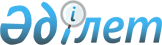 О Координационном совете по профилактике и борьбе со СПИДом и туберкулезом
					
			Утративший силу
			
			
		
					Постановление Правительства Республики Казахстан от 1 сентября 2004 года N 922. Утратило силу - постановлением Правительства РК от 3 февраля 2005 г. N 99 (P050099)

     Правительство Республики Казахстан постановляет: 

     1. Создать Координационный совет по профилактике и борьбе со СПИДом и туберкулезом (далее - Совет). 

     2. Утвердить прилагаемые: 

     1) состав Совета; 

     2) Положение о Совете. 

     3. Признать утратившими силу некоторые решения Правительства Республики Казахстан согласно приложению. 

     4. Настоящее постановление вступает в силу со дня подписания.       Премьер-Министр 

     Республики Казахстан Утвержден                  

постановлением Правительства        

Республики Казахстан            

от 1 сентября 2004 года N 922        

Состав 

Координационного совета по профилактике и борьбе 

со СПИДом и туберкулезом 

 Айтимова Бырганым Сариевна    - Заместитель Премьер-Министра 

                               Республики Казахстан, председатель 

 

Досаев Ерболат Аскарбекович   - Министр здравоохранения Республики 

                               Казахстан, заместитель председателя 

 

Ерасилова                     - генеральный директор 

Исидора Бекмухамедовна          Государственного учреждения 

                               "Республиканский центр по 

                               профилактике и борьбе со СПИД" 

                               Министерства здравоохранения 

                               Республики Казахстан, секретарь 

 

Абусеитов Кайрат Хуатович     - первый вице-министр иностранных дел 

                               Республики Казахстан 

 

Белоног                       - вице-министр здравоохранения 

Анатолий Александрович          Республики Казахстан 

 

Диканбаева                    - вице-министр здравоохранения 

Сауле Алкеевна                  Республики Казахстан Досжан                        - вице-министр информации Республики 

Ардак Дукенбайулы               Казахстан 

 

Тасбулатов                    - заместитель Министра обороны 

Абай Болюкпаевич                Республики Казахстан Ускимбаев Кажимурат Беисович  - вице-министр внутренних дел 

                               Республики Казахстан Исаев                         - вице-министр экономики и 

Батырхан Арысбекович            бюджетного планирования Республики 

                               Казахстан Ашитов Батыржан Заирканович   - вице-министр труда и социальной 

                               защиты населения Республики 

                               Казахстан Бекбосунов Сабыржан Мадиевич  - вице-министр юстиции Республики 

                               Казахстан Ойнаров Азамат Рыскулович     - вице-министр финансов Республики 

                               Казахстан Шамшидинова                   - вице-министр образования и науки 

Куляш Ногатаевна                Республики Казахстан Канагатов                     - заместитель Председателя Агентства 

Ильсияр Баймухамедович          Республики Казахстан по туризму и 

                               спорту Аскаров Альберт Мухтарович    - заместитель председателя Комитета 

                               государственного санитарно- 

                               эпидемиологического надзора 

                               Министерства здравоохранения 

                               Республики Казахстан Кожумратов                    - директор департамента ветеринарии 

Асылбек Аубакирович             Министерства сельского хозяйства 

                               Республики Казахстан Ракишев Галымжан Боранкулович - директор Государственного 

                               учреждения "Национальный центр 

                               проблем туберкулеза Республики 

                               Казахстан" Министерства 

                               здравоохранения Республики Казахстан Косухин Александр Борисович   - национальный советник Объединенной 

                               программы ООН по ВИЧ/СПИД 

                               (по согласованию) 

 

Исманкулова Гульнара          - руководитель Бюро Всемирной 

                               организации здравоохранения по 

                               координации и связям в Республике 

                               Казахстан (по согласованию) Шарман Алмаз                  - советник по инфекционным 

                               заболеваниям Американского 

                               агентства по международному 

                               развитию (по согласованию) 

 

Сиврюкова                     - президент Конфедерации 

Валентина Андреевна             неправительственных организаций 

                               Казахстана (по согласованию) Турмагамбетова                - заместитель директора 

Жемис Утегеновна                Казахстанского международного бюро 

                               по правам человека и соблюдению 

                               законности (по согласованию) Аманжолов Нурали              - президент общественного 

                               благотворительного фонда в 

                               поддержку ВИЧ-позитивных и их 

                               близких "Шапагат" (по согласованию) 

 

Хамитов Мыхты Хамитович       - генеральный менеджер по персоналу 

                               открытого акционерного общества 

                               "Испат-Кармет" (по согласованию) 

 Утверждено                  

постановлением Правительства         

Республики Казахстан             

от 1 сентября 2004 года N 922         

Положение 

о Координационном совете по профилактике и борьбе 

со СПИДом и туберкулезом  

1. Общие положения      1. Координационный совет по профилактике и борьбе со СПИДом и туберкулезом (далее - Совет) является консультативно-совещательным органом при Правительстве Республики Казахстан. Совет образован с целью обеспечения взаимодействия центральных и местных исполнительных органов, международных и других организаций в проведении мероприятий по предупреждению распространения ВИЧ/СПИДа и туберкулеза на территории Республики Казахстан. 

     2. В состав Совета входят представители заинтересованных центральных исполнительных органов, международных и других организаций. 

     3. Совет осуществляет свою деятельность в соответствии с законодательством Республики Казахстан и настоящим Положением.  

      2. Основные задачи и функции Совета      4. Основными задачами Совета являются выработка предложений по: 

     1) совершенствованию законодательных и иных нормативных правовых актов в части, касающейся вопросов профилактики и борьбы с ВИЧ/СПИДом и туберкулезом; 

     2) координации работы центральных и местных исполнительных органов и обеспечению взаимодействия с международными и другими организациями с целью проведения мероприятий по предупреждению распространения ВИЧ/СПИДа и туберкулеза; 

     3) определению основных направлений по профилактике и борьбе с ВИЧ/СПИДом и туберкулезом; 

     4) обеспечению взаимодействия с Глобальным Фондом по борьбе со СПИДом, туберкулезом и малярией. 

     5. Основными функциями Совета являются: 

     1) рассмотрение предложений по совершенствованию законодательных и иных нормативных правовых актов в части, касающейся вопросов профилактики и борьбы с ВИЧ/СПИДом и туберкулезом; 

     2) анализ реализации Программы по противодействию эпидемии СПИДа в Республике Казахстан на 2001-2005 годы, утвержденной постановлением Правительства Республики Казахстан от 14 сентября 2001 года N 1207; 

     3) обеспечение совместной работы государственных органов с международными и другими организациями по вопросам ВИЧ/СПИДа и туберкулеза; 

     4) рассмотрение вопросов по совершенствованию мероприятий центральными и местными исполнительными органами по профилактике ВИЧ/СПИДа и туберкулеза; 

     5) координация подачи заявок в Глобальный Фонд по борьбе со СПИДом, туберкулезом и малярией на получение грантовых средств. 

     6. Для реализации задач и осуществления своих функций Совет имеет право: 

     1) запрашивать и получать от центральных и местных исполнительных органов и иных организаций информацию, необходимую для реализации задач Совета; 

     2) заслушивать на заседаниях Совета представителей центральных и местных исполнительных органов и иных организаций по вопросам, входящим в компетенцию Совета; 

     3) осуществляет иные полномочия, связанные с принятием мер по обеспечению мероприятий по противодействию эпидемии СПИД и туберкулеза.  

3. Организация деятельности Совета       7. Совет возглавляет Заместитель Премьер-Министра Республики Казахстан, который руководит его деятельностью, председательствует на заседаниях, планирует его работу и осуществляет общий контроль за реализацией решений Совета. Во время отсутствия председателя, его функции выполняет заместитель. 

     8. Секретарь Совета готовит предложения по повестке дня заседания, необходимые документы и материалы для его проведения и оформляет протоколы после его проведения. 

     9. Заседания Совета оформляются протоколами. 

     10. Решения принимаются открытым голосованием и считаются принятыми, если за них подано большинство голосов от общего количества членов Совета. В случае равенства голосов принятым считается решение, за которое проголосовал председатель. 

     11. Заседания Совета проводятся не реже двух раз в год. 

     12. Рабочим органом Совета является Министерство здравоохранения Республики Казахстан. 

 Приложение                       

к постановлению Правительства             

Республики Казахстан                 

от 1 сентября 2004 года N 922              

Перечень 

утративших силу некоторых решений 

Правительства Республики Казахстан       1. Постановление Кабинета Министров Республики Казахстан от 5 августа 1995 года N 1084 "О создании Координационного совета по профилактике и борьбе со СПИДом в Республике Казахстан" (САПП Республики Казахстан, 1995 г., N 27, ст.322). 

     2. Постановление Правительства Республики Казахстан от 7 июля 1998 года N 647 "О составе Координационного совета по профилактике и борьбе cо СПИДом в Республике Казахстан". 

     3. Абзац первый пункта 1 постановления Правительства Республики Казахстан от 4 сентября 1998 года N 839 "О неотложных мерах защиты населения от туберкулеза в Республике Казахстан" (САПП Республики Казахстан, 1998 г., N 30, ст.265). 

     4. Постановление Правительства Республики Казахстан от 18 декабря 1998 года N 1290 "О внесении изменений в постановление Правительства Республики Казахстан от 4 сентября 1998 года N 839". 

     5. Постановление Правительства Республики Казахстан от 22 мая 1999 года N 614 "О внесении изменений в постановление Правительства Республики Казахстан от 4 сентября 1998 года N 839". 

     6. Пункт 5 изменений и дополнений, которые вносятся в некоторые решения Правительства Республики Казахстан, утвержденных постановлением Правительства Республики Казахстан от 3 апреля 2002 года N 397 "О внесении изменений и дополнений и признании утратившими силу некоторых решений Правительства Республики Казахстан" (САПП Республики Казахстан, 2002 г., N 10, ст.98). 

     7. Постановление Правительства Республики Казахстан от 20 сентября 2002 года N 1037 "Об образовании Комиссии по вопросам координации работы с Глобальным Фондом по борьбе со СПИДом, туберкулезом и малярией". 

     8. Пункт 1 постановления Правительства Республики Казахстан от 2 апреля 2003 года N 317 "О Республиканском координационном совете по борьбе с туберкулезом" (САПП Республики Казахстан, 2003 г., N 15, ст. 151). 

     9. Постановление Правительства Республики Казахстан от 20 мая 2003 года N 468 "О внесении изменений в постановления Правительства Республики Казахстан от 5 августа 1995 года N 1084 и от 7 июля 1998 года N 647" (САПП Республики Казахстан, 2003 г., N 21-22, ст.212). 

     10. Постановление Правительства Республики Казахстан от 12 сентября 2003 года N 935 "О внесении изменений и дополнений в некоторые решения Правительства Республики Казахстан" (САПП Республики Казахстан, 2003 г., N 37, ст.379). 

     11. Постановление Правительства Республики Казахстан от 23 февраля 2004 года N 212 "О внесении изменений в постановления Правительства Республики Казахстан от 7 июля 1998 года N 647 и от 2 апреля 2003 года N 317". 
					© 2012. РГП на ПХВ «Институт законодательства и правовой информации Республики Казахстан» Министерства юстиции Республики Казахстан
				